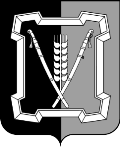 СОВЕТ  КУРСКОГО  МУНИЦИПАЛЬНОГО  ОКРУГАСТАВРОПОЛЬСКОГО КРАЯРЕШЕНИЕ15 ноября 2022 г.                         ст-ца Курская	                                         № 446 О признании утратившими силу некоторых решений совета Курского муниципального района Ставропольского краяВ соответствии с Федеральным законом от 06 октября 2003 г.                    № 131-ФЗ «Об общих принципах организации местного самоуправления в Российской Федерации», Законом Ставропольского края от 31 января 2020 г. № 9-кз «О преобразовании муниципальных образований, входящих в состав Курского муниципального района Ставропольского края, и об организации местного самоуправления на территории Курского района Ставропольского края», решением Совета Курского муниципального округа Ставропольского края от 30 сентября 2020 г. № 8 «О вопросах правопреемства»Совет Курского муниципального округа Ставропольского края РЕШИЛ: 1. Признать утратившими силу следующие решения совета Курского муниципального района Ставропольского края:  	от 24 ноября 2011 г. №260 «Об утверждении порядка определения размера платы за оказание услуг, которые являются необходимыми и обязательными для предоставления администрацией Курского муниципального района Ставропольского края муниципальных услуг»; от 10 сентября 2015 г. № 189 «Об утверждении Порядка предоставления субсидий из бюджета Курского муниципального района Ставропольского края организациям и индивидуальным предпринимателям, реализующим инвестиционные проекты на территории Курского района Ставропольского края»;	 от 12  апреля 2017 г. № 351 «Об утверждении тарифов  на работы и услуги, предоставляемые муниципальными унитарными предприятиями и учреждениями Курского муниципального района Ставропольского края»;	от 25  апреля 2019 г. № 125 «Об утверждении Положения о порядке сообщения лицами, замещающими муниципальные должности  в органах местного самоуправления Курского муниципального района Ставропольского края о возникновении личной заинтересованности при осуществлении полномочий, которая приводит или может привести к конфликту интересов»; от 25  апреля 2019 г. № 126 «Порядок проведения общественного обсуждения социально значимых проектов нормативных правовых актов органов местного самоуправления Курского муниципального района Ставропольского края»;от 26 сентября 2019 г. № 145 «Об утверждении Порядка ведения Перечня видов муниципального контроля и органов местного самоуправления Курского муниципального района Ставропольского края, уполномоченных на их осуществление».2. Настоящее решение вступает в силу со дня его опубликования (обнародования).Председатель Совета Курскогомуниципального округа Ставропольского края                                             А.И.Вощанов                            Временно исполняющий полномочия главы Курского муниципального округа Ставропольского края, первый заместитель главы администрации                                           Курского муниципального округа Ставропольского края                                                                                  П.В.Бабичев                            